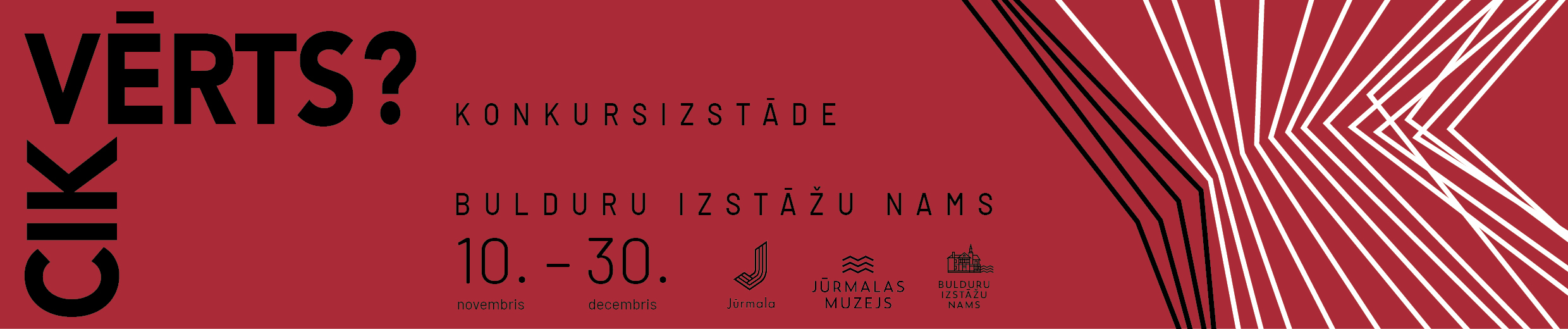 KONKURSIZSTĀDES “CIK VĒRTS?” NOLIKUMSIZSTĀDES KONCEPCIJAJūrmalas muzeja filiāle Bulduru Izstāžu nams aicina māksliniekus un mākslas studentus piedalīties konkursa izstādē “Cik vērts?”, iesniedzot laikmetīgus un sociāli aktīvi ievirzītus mākslas darbus par personīgi, valstiski, globāli aktuālām tēmām, kā vadmotīvu izvirzot vērtību sistēmu.Visa pasaule griežas ap to, cik vērts ir kāds kustamais vai nekustamais objekts, kāda vērtība ir dabai, veselībai, kultūrai, savstarpējām attiecībām, mieram. Filozofiski mēs esam cēlu vērtību nesēji, kaut gan balansēšana savu vērtību robežās ir nopietns izaicinājums. Ekonomiski tiecamies uz tālāk, augstāk, vairāk; emocionāli - apzinātāk, mazāk, pietuvinātāk dabai. Cik vērta ir cīņa, kuras laikā ir tik daudz pazaudēts? Cik vērta ir tava balss un kam tu to dosi? Vai dzīves laikā ideāli un vērtības izplēn, vai iegūst dubultu svaru? 
BALVU FONDSGalvenā balva – EUR 700;Veicināšanas balva – EUR 400;Veicināšanas balva – EUR 400.ORGANIZATORI UN PRETENDENTIKonkursu organizē Jūrmalas muzeja filiāle Bulduru Izstāžu nams. Konkursā aicināti piedalīties mākslinieki, mākslas un dizaina augstskolu studenti, mākslas ievirzes vidusskolu audzēkņi. LAIKS UN VIETA Izstāde notiks Bulduru Izstāžu namā no 2023. gada 10.novembra līdz 30. decembrim. Izstādes atklāšana 10. novembrī plkst. 17.00 Bulduru Izstāžu namā, Muižas ielā 6, Jūrmalā. KONKURSA MĒRĶIrosināt māksliniekus radīt jaunus, sociāli aktīvus darbus par personīgi, valstiski, globāli aktuālām tēmām, kā vadmotīvu izvirzot vērtību sistēmu; veicināt un materiāli atbalstīt mākslinieku radošo darbību;popularizēt Jūrmalas pilsētu un Bulduru Izstāžu namu kā aktīvu Latvijas mēroga kultūras un mākslas centru.KONKURSA DARBU IESNIEGŠANAS KĀRTĪBA UN KONKURSA NORISEDarbu pieteikums elektroniski jāiesniedz līdz 20. oktobrim šeit;Darbu attēli (JPG formātā, izšķirtspēja 300 DPI, faila nosaukums – Vārds_Uzvārds.Darba_nosaukums.Gads.Tehnika.Izmērs), video vai multimediāli darbi (saite (links) uz Vimeo vai citu multimediālu darbu koplietošanas vietni). Gadījumā, ja video tiks izvēlēts, tas būs jāiesniedz mov vai mp4 formātā.Pēc žūrijas lēmuma 25. oktobrī konkursizstādes pretendenti uz pieteikumā norādīto e-pastu saņems dalības apstiprinājumu vai noraidījumu. Līdz 4. novembrim izstādei apstiprinātie darbi jāiesniedz Bulduru Izstāžu namā, Muižas ielā 6, Bulduri, Jūrmala, LV-2010. Darba laiks: otrdiena-sestdiena 10.00- 17.00.Žūrija patur tiesības pēc oriģināldarbu apskates neiekļaut darbus ekspozīcijā, ja tie nav kvalitatīvi un/vai nav piemēroti eksponēšanai. Vērtēšanas rezultātā tiks piešķirta viena Galvenā balva un divas vai vairākas veicināšanas balvas.Konkursa rezultātu paziņošana un laureātu apbalvošana notiks izstādes atklāšanā 10. novembrī plkst. 17.00 Bulduru Izstāžu namā. Izstādes laureātiem organizatori piedāvās sarīkot personālizstādi Bulduru Izstāžu namā tuvāko gadu laikā.Autoriem izstādē eksponētos darbus jāizņem līdz 2024. gada 13. janvārim.Konkursa nosacījumi:iesniegtie mākslas darbi var pārstāvēt visus vizuālās mākslas žanrus (ja žūrijas komisija eksponēšanai apstiprina video darbu, tad autoram pašam ir jānodrošina attiecīga tehnika tā eksponēšanai izstādes laikā); mākslas darbi ir tapuši pēdējo divu gadu laikā;viens autors var iesniegt ne vairāk kā 3 darbus;divdimensiju un trīsdimensiju mākslas darba garākā mala 120 cm;pievienota darba koncepija/ anotācija līdz 50 vārdiem.Konkursā nepiedalās darbi, kuri:iesniegti pēc noteiktā termiņa;neatbilst konkursa tēmai;nav piemēroti eksponēšanai vai nav tehniski vai mākslinieciski kvalitatīvi;ir iepriekš izstādīti Jūrmalas muzejā un tā filiālēs – Bulduru Izstāžu namā, Aspazijas mājā, Jūrmalas Brīvdabas muzejā.Vērtēšanas kritēriji:mākslas darbā sniegts izstādes tēmai atbilstošs laikmetīgs, radošs un inovatīvs skatījums; darba vizuāli mākslinieciskās kvalitātes.Žūrijai ir tiesības Galveno balvu nepiešķirt, bet piešķirt vairākas veicināšanas prēmijas apstiprinātā balvu fonda ietvaros. Minētajās summās ietilpst iedzīvotāju ienākuma nodoklis, kas prēmijas izmaksas brīdī tiek ieturēts saskaņā ar Latvijas Republikas likumu „Par iedzīvotāju ienākuma nodokli”.Kontakti:Astra ŠēnbergaIzstādes kuratoreJūrmalas muzeja mākslas un izstāžu nodaļaE-pasts: astra.senberga@jurmala.lvmob. 29490132